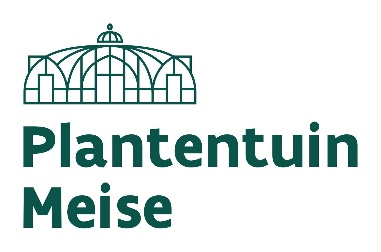 
SOLLICITATIEFORMULIER///////////////////////////////////////////////////////////////////////////////////////////////////////////////////////////////////////////////////////////////De Plantentuin Meise zoekt gemotiveerde jobstudenten voor de weekends, feestdagen en/of schoolvakantiesBeleidsdomein: Economie, Wetenschap en InnovatieNiveau: DStandplaats: Meise////////////////////////////////////////////////////////////////////////////////////////////////////////////////////////////////////////////////////////////////Persoonlijke gegevensVoornaam		     		Achternaam		     Adres/straat + nr.	     		Woonplaats		     Geboortedatum	     		Geboorteplaats/land	     Nationaliteit	/Origine	     		Rijksregisternummer	     Telefoonnummer             	Moedertaal                               E-mailadres		     		Rijbewijs B (verplicht)	 Ja	 NeenStudies, opleiding & vormingGeef in chronologische volgorde de gegevens van de studies/opleidingen die je hebt gevolgd of volgt
Vorige vakantiejobsVul hieronder in chronologische volgorde de gegevens in van je eventuele vorige vakantiejobsTalenkennisBeschikbaarheden									Nieuwe privacywetgeving van kracht vanaf 25/05/18 Sinds 25 mei 2018 gaat de Algemene Verordening Gegevensbescherming (AVG) of General Data Protection Regulation (GDPR) in. Dat is de nieuwe privacywetgeving om de persoonsgegevens van Europese burgers beter te beschermen.Plantentuin Meise verwerkt enkel de persoonsgegevens die je ons zelf geeft in het kader van sollicitaties n.a.v. gepubliceerde vacatures en geldt alleen voor de persoonsgegevens die wij als verwerkingsverantwoordelijke verwerken bij de organisatie van selecties. De gegevens worden niet automatisch (profiling) verwerkt.Wanneer u op zoek bent naar een job, verwerken wij uw persoonlijke gegevens om:u te helpen een geschikte job te vinden binnen Plantentuin Meisemet u te communiceren over openstaande functies en de voortgang van eventuele sollicitatiesu te helpen en te adviseren tijdens uw zoektocht naar een nieuwe job bij Plantentuin Meiseu feedback te geven van uw resultaten op het einde van de proeven in het kader van selecties.Plantentuin Meise bewaart je gegevens niet langer dan nodig, m.a.w. tot de geldigheidstermijn van de wervingsreserves verstreken zijn (2 jaar) of tot dat de lijnmanager beslist dat een wervingsreserve van een selectie niet langer nodig is. Wij behandelen je persoonsgegevens veilig en vertrouwelijk. Indien u zich vragen stelt, kan je steeds contact opnemen met de vermelde contactpersonen of via dpo@plantentuinmeise.be. U heeft het recht om uw bijgehouden gegevens te vragen, te verbeteren of te laten verwijderen indien u niet langer in de wervingsreserve wenst opgenomen te blijven.Periode
Van  - TotOnderwijsinstellingRichtingDiploma? Ja      Nee Ja      NeePeriode
Van – TotBedrijf/OrganisatieInhoud van de functieReden van vertrekProgrammaKennisHoe verworven?Waarvoor gebruik je het?Nederlands Basis       Goed      Zeer goedFrans (vereist) Basis       Goed      Zeer goedEngels (pluspunt) Basis       Goed      Zeer goedWanneer kan je ingezet worden in juni, juli, augustus en/of september 2021?Juni: ……………………………………….Juli: ………………………………………..Augustus: ……………………………….September: …………………………….Ook weekends en feestdagen: JA / NEEN